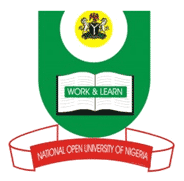 NATIONAL OPEN UNIVERSITY OF NIGERIA14-16 AHMADU BELLO WAY, VICTORIA ISLAND LAGOS                                                         SCHOOL OF LAWMAY/JUNE 2012 EXAMINATIONLAW 241 HUMAN RIGHTS LAW 1.TIME ALLOWED: 3HRSINSTRUCTIONS: Answer any 5 questions. All questions carry equal marks1a. “Human Rights cannot be alienated or transferred under any circumstance.” Discuss the veracity or otherwise of this statement with regards to five fundamental Human Rights protected by the Nigerian Constitution briefly explaining any exception to those rights.2a. Briefly discuss the concept “Isotimia”.2b. “Power concedes nothing without demand…” (John Tocke). Discuss your position on this statement in detail with the aid of at least two decided cases in respect of the Nigerian Governments attitude towards respect for Human Rights. 3. Certain nations perceive the right of the International Court to hear and determine matters as an infringement of their sovereignty. State your position on this argument, backing your view with relevant authorities.4. The effect of the ECHR on the indigenous Court system was a positive departure from the norms of the International Law. Discuss this position with respect to arguments for and against. 5. Briefly discuss the following treaties/organizations  and their objectives stating their effectiveness or otherwise and changes implemented to curb their perceived inadequacies where they exist.i) The ECJii) The ECHRiii) The Hague Conference of 1948. 6a. Discuss the duties of office of commissioner for Human Rights and describe the effect this office has had on the rights of citizens vis their states.6b. What is the OCSE? Briefly outline its objectives.7a. The flexibility with respect to the acceptance of the jurisdiction of the ECJ in the 1948 covention is counterproductive. Analyse this position in detail with regards to the perceived merits and demerits of the provision.8a. Briefly discuss the evolution and development of the ECSR. 8b. What is the objective of the ECRI. Briefly outline its mandate.9a. What does the term ECOSOG represent.9b. Fatima and Ayo are dating.Fatima's ex-boyfriend Yusuf becomes jealous. He subjects Ayo his sub-ordinate in the Navy to 'fatigue' at every given opportunity to prevent Ayo from having the energy to go on a date with Fatima after the close of work daily. Which if any of Ayo's fundamental Human Rights been infringed? Can he bring a legal action under the circumstance, against whom? What possible remedy can he expect to receive.